§2916.  Exemption of property from execution sale; actions to set aside resolutions1.  Bank property exempt.  All property of the bank is exempt from levy and sale by virtue of an execution and no execution or other judicial process may issue against the bank's property nor may any judgment against the bank be a charge or lien upon its property; provided that nothing contained in this chapter applies to or limits the rights of the holder of any bonds or notes to pursue any remedy for the enforcement of any pledge or lien given by the bank on its revenues or other money.[PL 1987, c. 141, Pt. A, §6 (NEW).]2.  Action to set aside resolution.  An action or proceeding in any court to set aside a resolution authorizing the issuance of bonds or notes by the bank under this chapter or to obtain any relief upon the ground that the resolution is invalid must be commenced within 30 days after the adoption of the resolution by the bank.  After the expiration of the period of limitation, no right of action or defense founded upon the invalidity of the resolution or any of its provisions may be asserted nor may the validity of the resolution or any of its provisions be open to question in any court on any ground.[PL 1987, c. 141, Pt. A, §6 (NEW).]SECTION HISTORYPL 1987, c. 141, §A6 (NEW). The State of Maine claims a copyright in its codified statutes. If you intend to republish this material, we require that you include the following disclaimer in your publication:All copyrights and other rights to statutory text are reserved by the State of Maine. The text included in this publication reflects changes made through the First Regular and First Special Session of the 131st Maine Legislature and is current through November 1. 2023
                    . The text is subject to change without notice. It is a version that has not been officially certified by the Secretary of State. Refer to the Maine Revised Statutes Annotated and supplements for certified text.
                The Office of the Revisor of Statutes also requests that you send us one copy of any statutory publication you may produce. Our goal is not to restrict publishing activity, but to keep track of who is publishing what, to identify any needless duplication and to preserve the State's copyright rights.PLEASE NOTE: The Revisor's Office cannot perform research for or provide legal advice or interpretation of Maine law to the public. If you need legal assistance, please contact a qualified attorney.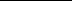 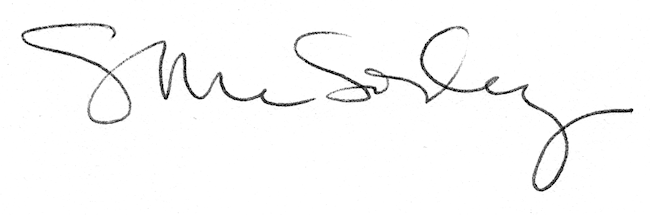 